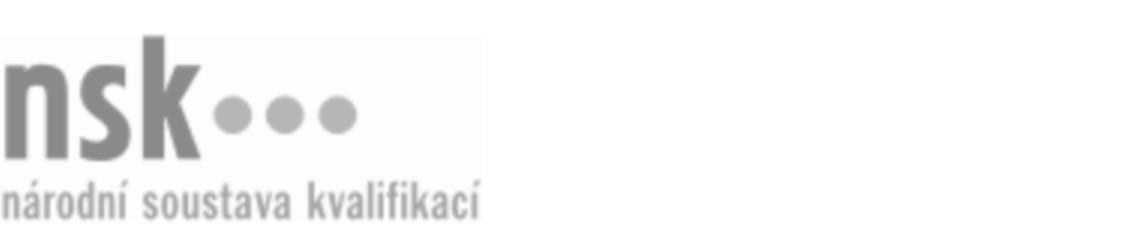 Kvalifikační standardKvalifikační standardKvalifikační standardKvalifikační standardKvalifikační standardKvalifikační standardKvalifikační standardKvalifikační standardSamostatný technik arborista / samostatná technička arboristka (kód: 41-082-N) Samostatný technik arborista / samostatná technička arboristka (kód: 41-082-N) Samostatný technik arborista / samostatná technička arboristka (kód: 41-082-N) Samostatný technik arborista / samostatná technička arboristka (kód: 41-082-N) Samostatný technik arborista / samostatná technička arboristka (kód: 41-082-N) Samostatný technik arborista / samostatná technička arboristka (kód: 41-082-N) Samostatný technik arborista / samostatná technička arboristka (kód: 41-082-N) Autorizující orgán:Ministerstvo zemědělstvíMinisterstvo zemědělstvíMinisterstvo zemědělstvíMinisterstvo zemědělstvíMinisterstvo zemědělstvíMinisterstvo zemědělstvíMinisterstvo zemědělstvíMinisterstvo zemědělstvíMinisterstvo zemědělstvíMinisterstvo zemědělstvíMinisterstvo zemědělstvíMinisterstvo zemědělstvíSkupina oborů:Zemědělství a lesnictví (kód: 41)Zemědělství a lesnictví (kód: 41)Zemědělství a lesnictví (kód: 41)Zemědělství a lesnictví (kód: 41)Zemědělství a lesnictví (kód: 41)Zemědělství a lesnictví (kód: 41)Týká se povolání:Kvalifikační úroveň NSK - EQF:555555555555Odborná způsobilostOdborná způsobilostOdborná způsobilostOdborná způsobilostOdborná způsobilostOdborná způsobilostOdborná způsobilostNázevNázevNázevNázevNázevÚroveňÚroveňDeterminace dřevinDeterminace dřevinDeterminace dřevinDeterminace dřevinDeterminace dřevin44Pokročilá orientace v morfologii, anatomii a fyziologii dřevinPokročilá orientace v morfologii, anatomii a fyziologii dřevinPokročilá orientace v morfologii, anatomii a fyziologii dřevinPokročilá orientace v morfologii, anatomii a fyziologii dřevinPokročilá orientace v morfologii, anatomii a fyziologii dřevin66Pokročilá orientace v ekologii, fytopatologii stromůPokročilá orientace v ekologii, fytopatologii stromůPokročilá orientace v ekologii, fytopatologii stromůPokročilá orientace v ekologii, fytopatologii stromůPokročilá orientace v ekologii, fytopatologii stromů66Výsadba stromůVýsadba stromůVýsadba stromůVýsadba stromůVýsadba stromů44Ochrana dřevin na stanovištiOchrana dřevin na stanovištiOchrana dřevin na stanovištiOchrana dřevin na stanovištiOchrana dřevin na stanovišti55Ochrana dřevin rostoucích mimo les v souladu s platnou legislativouOchrana dřevin rostoucích mimo les v souladu s platnou legislativouOchrana dřevin rostoucích mimo les v souladu s platnou legislativouOchrana dřevin rostoucích mimo les v souladu s platnou legislativouOchrana dřevin rostoucích mimo les v souladu s platnou legislativou44Realizace technologických postupů řezu stromůRealizace technologických postupů řezu stromůRealizace technologických postupů řezu stromůRealizace technologických postupů řezu stromůRealizace technologických postupů řezu stromů55Realizace bezpečnostních vazeb stromů a dalších stabilizačních systémůRealizace bezpečnostních vazeb stromů a dalších stabilizačních systémůRealizace bezpečnostních vazeb stromů a dalších stabilizačních systémůRealizace bezpečnostních vazeb stromů a dalších stabilizačních systémůRealizace bezpečnostních vazeb stromů a dalších stabilizačních systémů55Vyhodnocování zdravotního stavu stromu a návrh pěstebních opatřeníVyhodnocování zdravotního stavu stromu a návrh pěstebních opatřeníVyhodnocování zdravotního stavu stromu a návrh pěstebních opatřeníVyhodnocování zdravotního stavu stromu a návrh pěstebních opatřeníVyhodnocování zdravotního stavu stromu a návrh pěstebních opatření66Samostatný technik arborista / samostatná technička arboristka,  28.03.2024 20:16:17Samostatný technik arborista / samostatná technička arboristka,  28.03.2024 20:16:17Samostatný technik arborista / samostatná technička arboristka,  28.03.2024 20:16:17Samostatný technik arborista / samostatná technička arboristka,  28.03.2024 20:16:17Strana 1 z 2Strana 1 z 2Kvalifikační standardKvalifikační standardKvalifikační standardKvalifikační standardKvalifikační standardKvalifikační standardKvalifikační standardKvalifikační standardPlatnost standarduPlatnost standarduPlatnost standarduPlatnost standarduPlatnost standarduPlatnost standarduPlatnost standarduStandard je platný od: 06.01.2023Standard je platný od: 06.01.2023Standard je platný od: 06.01.2023Standard je platný od: 06.01.2023Standard je platný od: 06.01.2023Standard je platný od: 06.01.2023Standard je platný od: 06.01.2023Samostatný technik arborista / samostatná technička arboristka,  28.03.2024 20:16:17Samostatný technik arborista / samostatná technička arboristka,  28.03.2024 20:16:17Samostatný technik arborista / samostatná technička arboristka,  28.03.2024 20:16:17Samostatný technik arborista / samostatná technička arboristka,  28.03.2024 20:16:17Strana 2 z 2Strana 2 z 2